  MADONAS NOVADA PAŠVALDĪBA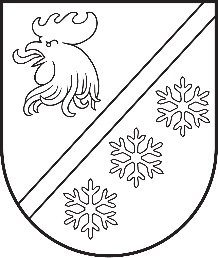 Reģ. Nr. 90000054572Saieta laukums 1, Madona, Madonas novads, LV-4801 t. 64860090, e-pasts: pasts@madona.lv ___________________________________________________________________________MADONAS NOVADA PAŠVALDĪBAS DOMESLĒMUMSMadonā2023. gada 30. novembrī						        	     		      Nr. 766									    (protokols Nr. 22, 43. p.)Par grozījumiem Madonas novada pašvaldības domes 24.01.2023. lēmumā Nr. 6 “Par Madonas novada pašvaldības iestāžu amata vienību sarakstu apstiprināšanu”Pārvaldes vadītāja pienākumu izpildītāja Marika Veiba informē, ka Īpašuma uzturēšanas nodaļā ir 1,5 remontstrādnieka amata vietas. No šī gada aprīļa 0,5 amata vienība ar mēnešalgas fondu EUR 405 ir vakanta, nav nepieciešama Īpašuma uzturēšanas nodaļas darbu veikšanai, tādēļ ar 01.12.2023. Īpašuma uzturēšanas nodaļā remontstrādnieka amata vietu skaits samazināms no 1,5 amata vietām uz 1,0.  Palielinoties darba apjomam, pašvaldībā ir radusies nepieciešamība palielināt slodzi un amata atalgojumu jaunatnes darbiniekam. Samazinot remontstrādnieka amata vietu skaitu un mēnešalgas fondu, ieekonomēto finansējumu novirzīsim jaunatnes darbinieka slodzes un atalgojuma palielināšanai. Pašvaldību likuma 10. panta pirmajā daļā paredzēts, ka dome ir tiesīga izlemt ikvienu pašvaldības kompetences jautājumu un pieņemt lēmumus citos ārējos normatīvajos aktos paredzētajos gadījumos.Pamatojoties uz Pašvaldību likuma 10. panta pirmo daļu, ņemot vērā 15.11.2023. Uzņēmējdarbības, teitoriālo un vides jautājumu komitejas un  22.11.2023. Finanšu un attīstības komitejas atzinumus, atklāti balsojot: PAR – 17 (Aigars Šķēls, Aivis Masaļskis, Andris Dombrovskis, Andris Sakne, Artūrs Čačka, Artūrs Grandāns, Arvīds Greidiņš, Gunārs Ikaunieks, Guntis Klikučs, Iveta Peilāne, Kaspars Udrass, Māris Olte, Rūdolfs Preiss, Sandra Maksimova, Valda Kļaviņa, Vita Robalte, Zigfrīds Gora), PRET – NAV, ATTURAS – NAV, Madonas novada pašvaldības dome NOLEMJ:Madonas novada Vestienas pagasta pārvaldes un tās pakļautībā esošo iestāžu amatu vienību sarakstā, kas apstiprināts ar Madonas novada pašvaldības domes 24.01.2023. lēmumu Nr. 6 (protokols Nr. 1, 6. p.) “Par Madonas novada pašvaldības iestāžu amata vienību sarakstu apstiprināšanu” (34. pielikums), izdarīt šādus grozījumus:Ar 01.12.2023. Madonas novada Vestienas pagasta pārvaldes amata vienību sarakstā Īpašuma uzturēšanas nodaļā amata vienībai  “Remontstrādnieks” ar profesijas kodu 9313 02, samazināt amata vienību skaitu no 1,5 uz 1,0 amata vienībām, samazināt mēnešalgas fondu no EUR 1215 uz EUR 810.Domes priekšsēdētāja vietnieks				            Z. Gora	Veiba 27817240ŠIS DOKUMENTS IR ELEKTRONISKI PARAKSTĪTS AR DROŠU ELEKTRONISKO PARAKSTU UN SATUR LAIKA ZĪMOGU